Publicado en Blanes el 17/12/2018 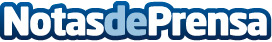 La matriculación de autocaravanas se dispara en España en los últimos añosEl Camping Bella Terra de Blanes explica que las matriculaciones de estas casas vacacionales rodantes han crecido un 347% en los últimos 5 añosDatos de contacto:e-deon.netComunicación · Diseño · Marketing931929647Nota de prensa publicada en: https://www.notasdeprensa.es/la-matriculacion-de-autocaravanas-se-dispara Categorias: Nacional Viaje Automovilismo Sociedad Cataluña Turismo Industria Automotriz http://www.notasdeprensa.es